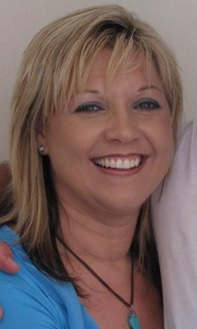 Financial / Administration /Operations - Business ProfessionalSnapshots: Dynamic, proactive, detail-oriented, multi-tasking and results focused professional with over 18 years experience across Finance & Accounts, Merchant Banking, Client engagement, Operational development, policy formulation, Regulatory compliance as per  International Financial Reporting Standards (IFRSs) and System & Procedure Evaluation; Proven track record of implementing successful financial management strategies to support corporate mandate; Possessing valuable insights, keen analysis and team approach to implement best practices used in financial Accounting & Business management, adept at working in high pressure environments with strict deadlines and multiple deliverablesOperations / Managing Director level success across Financial Services, Property & Private Sector for Infra Service Delivery Administration /Operations and driving revenue growth initiatives, utilizing strong technical and operational skillsHistory of Excellence in…Strategic Planning & Business Vision ~ Operational Development ~ Export/Import ~ Banking & Forex Management ~ Sales & Marketing Management ~ Foreign Trade ~ HR Management ~ Corporate Lending ~ Merger & Acquisition ~ Property Finance ~ Risk Management  ~  Business Development ~ Advertising/Branding ~ Negotiation Skills ~ Problem Solving SkillsLeadership Strengths & HighlightsSelected Value-Offered HighlightsDemonstrated expertise in establishing company brand and building strong client loyaltySuccessfully managed merger of two subsidiary companies under the umbrella of Holding CompanySound experience in developing and implementing policies and procedures for internally strengthening security, debtors,  HR and Formulating/ implementing innovative performance appraisal systemInstrumental in introducing In-House finance  for clients as additional service thus generating additional revenueSuccessfully established new branches nationally and placed suitably - keeping in mind the geographical conditionAppreciated by the management for creating 'Brand Awareness' by carefully selecting correct mediums of advertisingProfessional ExperienceThe Workz Africa, Cape Town, South Africa~ Dec 2013 - Onwards  Operations Director (Reporting to the Shareholder & other board member)Key Highlights:Successfully established company brand and built strong client loyaltyKey Responsibilities:Heading a team of 10 and managing Research & Development Market ShareConsulting with clients Nationally into Africa and Sub-Saharan African CountriesResponsible for negotiation of terms, distribution and pricing agreements with suppliers internationallyInvolved in Research and development of strategic alliances with clients offering suitable technical solutions and products Managing the full accounting function, Planning and implementing strategy to increasing Market Share and overseeing Daily Operational requirementsResponsible for managing all legal registrations with governing bodies and tax requirements as advised by auditorsJetseal S A (Pty) Ltd, South Africa ~ Feb 2006 – Jul 2013 Financial Director (Reporting to the C.E.O) Key Highlights:Successfully managed Merger of two subsidiary companies under the umbrella of Holding CompanyApplauded for formulating policies and procedures for internally strengthening security, debtors and HRKey Responsibilities:Responsible for maintaining accounts up to Balance Sheet for Group Nationally (JHB, DBN, CT)Arranging Group Facilities with Banker (annual group renewal) and structuring exposure ie.VAF's, Bonds, FEC's, Forex Spot Rates, LC's, DA Contracts & ID FacilityEntrusted with the responsibility of handling Daily Forex Trade with Suppliers, Asia, Europe, negotiating better pricing and termsKey person for costing and cost analysis of all shipmentsMonitoring activities of the group engaged in Financial, HR (Recruitment & payroll), Operational & Logistical RequirementsResponsible for the compilation of all budgets, targets and finalization of strategies in conjunction with Management Team for quarterly & financial Year-end board collaborationJetseal S A (Pty) Ltd, South Africa ~ Feb 2003 – Jan 2006 Group Accountant (Reporting to the Financial Director) Key Highlights:Successfully devised and implemented innovative performance appraisal systemKey Responsibilities:Assigned responsibility of daily accounting  for the Group up to Balance Sheet including debtors, creditors, payroll, vat, HR & Disciplinary HearingsJetseal S A (Pty) Ltd, South Africa ~ Feb 2000 – Feb 2003National Sales Manager (Reporting to the Managing Director)Key Highlights:Commended for devising  and implementing Sales/Marketing Technical Manuals  & Policies/ProceduresSuccessfully introduced and implemented In-House finance  for clients as additional service thus moving high inventory asset value items, and generating additional revenueInstrumental in establishing new branches nationally and suitable geographical placingAppreciated by the management for creating 'Brand Awareness' by carefully selecting correct Mediums of advertisingKey Responsibilities:Identifying new business opportunities for bsiness expansion  and achieving revenue generationAssigned responsibility of motivating and training sales staff nationally (CT, Jhb, Dbn, BFN)Handling all Sales & Marketing activities including the compilation of budgets and setting targetsArranging Shows & Exhibitions, keeping up to date with Market Trends & Segmentation, supply & demand factors Analyzing the market trends & segmentation, supply/demand factors and managing Recruitment and traning of staff Actively involved in the geographical placing, premises, recruitment & selection of staff and systems implementationResponsible for inventory selection per region and arranging finance for assets, equipment and vehiclesNegotiating distribution contracts with new distributors, nationally as well as buyers of retail outletsResponsible for all PRO/Events co-ordination and coordinating with attorneys for legal drafting of finance agreements Previous AssignmentsCredentialsAcademics:Marketing Management, 1st Class, Damelin Management School, 1993B. Comm – Management, University of South Africa, 2001- RPL Program (Introduction to Business Management, Business Management 1 & 2, Commercial Law, English Communications)Accreditation:Accounting Packages - Sage Pastel Express V14.06, 2013-2017Accounting Packages- Pastel V11 + Pastel Payroll '14,  2000-2013Membership: IPSC- Registered Affliate Member, Institute of Personnel Service Consultants,2006IT Skills: Proficient with the use of MS Office Tools, Sage Pastel Express V14.06, Pastel Version 11 & Pastel Payroll Personal DetailsDate of Birth	: 8th Jan 1970Languages Known	: English, AfrikaansNationality		: South AfricanVisa Status		: 90 day visit visaAddress		: 402, Linken Park, Miracle Gardens, DubaiLocation Preference: Dubai~ References Available Upon Request ~Elsie Elsie.354146@2freemail.com Sales, Marketing & HR Service DeliverySolutions-oriented, expert in driving business development strategy and multiple high value Marketing projects, managing delivery for large & complex deals, deploying technology to build successful solutions and services for clients, ensuring delivery within assigned time, budget & quality parameters as well as exceeding client/business expectationsMulti-Cultural Work ExposureOver 11 years experience in negotiating (payment and trade terms) and closing Distribution Agreements with Suppliers abroad in South Korea, Qingdao China, Shanghai, Taiwan.  Successfully, architected, designed, built and managed complex technology platforms in complex multicultural environmentPeople / Talent Supply Chain ManagementDemonstrated ability to create and maintain an optimal supply chain of people to meet the current people needs of the business; A Transformational and People-oriented leader with a ‘people-first’ attitude, skilled in driving, mentoring, coaching, developing resources; Efficiently developed a ‘service-culture’ approach in The Workz Africa and Jetseal S A (Pty) Ltd, South AfricaBusiness AcumenExpert in Corporate Lending, Risk Finance, Property Finance, Investment Banking, Foreign Trade Terms, Mergers, Operational Development, Marketing Campaigns and Facilities Expansion; Advertising/Branding, Accounting, Administrative, Payroll, Costing, Banking, Forex/Pricing and legal issues; Successfully designed & implemented technical solutions, delivering a strong ROIClient EngagementHighly organized and client-focused, having outstanding skills in interacting with clients, understanding their requirements and accordingly devising customized solutions, thereby maintaining complete client satisfaction and creating repeat business opportunities Liaison & CoordinationEffectively communicating, coordinating and collaborating with executives, senior management, customers, business partners and stakeholders; Successfully bridge the communication gap among business groups; Gelling with flair to continuously upgrade knowledge with cutting edge and emerging trends in Business management system; carries an unsullied image of integrity and honesty; possessing positive, helpful and cheerful personalityTeam Building & LeadershipConfident, hardworking, visionary & decisive leader, noted for sound, practical management style and excellent organization, communication, presentation & interpersonal skills; Proven ability to lead and motivate large cross-functional and multi-cultural teams to maximize productivity, ensuring technical solutions meet business requirementsCompany BriefThe Workz Africa is an Importer and Distributor of Print Finishing Products, lamination/binding consumables, equipment and tools. Its products and services include Printing Services, Electrical & Electronics Products, Machines, Packaging Machines and SoftwareCompany BriefJetseal S A (Pty) Ltd imports and distributes laminating machines and films, binding machines and combs, ID accessories and related tools and stationery products throughout AfricaOrganizationDesignationDurationSalesmark RecruitmentFinancial Services Recruitment Consultant1998-2000Sasfin Trade Finance (Pty) LtdHead Of Operating Rental Finance Division1997 - 1998Cape LaminateOwner1996 - 1997Metboard InvestmentsBroker Consultant1994 - 1996Investec Bank LtdHead of Marketing Assistants1992 - 1994Property Developer Fair Cape HomesOffice Administrator & PRO1988 - 1997